ОСНОВНО УЧИЛИЩЕ  „ ХРИСТО БОТЕВ „ с.ДИНЕВО, ОБЩИНА ХАСКОВО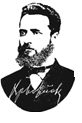                   ТЕЛ.03713 90 90 , e – mail : info-2601015@edu.mon.bg         Утвърждавам:………………..         Директор: /Ясен Колязов/ПРОГРАМА ЗА ПРЕДОСТАВЯНЕ НА РАВНИ ВЪЗМОЖНОСТИ  И  ЗА ПРИОБЩАВАНЕ НА 	 УЧЕНИЦИ ОТ УЯЗВИМИ ГРУПИПрограмата е приета на заседание на ПС с Протокол № 10 от 01.09.2023  г. и е утвърдена със Заповед на директора №  251/01.09.2023 г.Програмата е създадена на основание на чл. 263, ал.1 т.9 от Закона за предучилищното и училищното образование .Изграждането на училищната програма за равен достъп до образование е подчинено на основните  приоритети на правителството в посока: Изграждане на образователна среда за:разгръщане на потенциала на всяко дете и ученик за личностното развитие, както и успешна реализация и социализация;по-високо качество и по-добър достъп до образование;ранна превенция на обучителните затруднения;включващо обучение на деца и ученици със специални образователни потребности/СОП/;включващо обучение и социално включване на ученици с девиантно поведение;разширяване на обхвата на институциите в предучилищното и училищното образование за осъществявяне на включващо обучение и надграждане на досегашния положителен опит в тази област.Националната програма за равен достъп до образование и личностно развитие цели  осигоряване на равен достъп и подкрепа  за развитие и приобщаване в системата на предучилищното възпитание и подготовка и училищното образование на децата и младежите като предпоставка за равноправно социално включване и пълноценна личностна реализация и участие в развитието на местните общности  и страната.В контекста на националните политики, законът за предучилищното и училищно образование възлга на педагогическия съвет в училище да изготви и приеме училищна програма за предоставяне на равни възможности и за приобщаване на децата и учениците от уязвими групи /чл.263, ал.1, т.9/.НОРМАТИВНА ОСНОВА НА УЧИЛИЩНАТА ПРОГРАМА- Стратегия за образователна интеграция на децата и учениците от етническите малцинства (2015 – 2020);- 2000Европейската социална харта /ревизирана/;- 1992 – Европейска конвенция за защита на правата на човека и основните свободи и първи допълнителен протокол към нея;- 1970 – Международния пакт за граждански и политически права и Международния пакт за икономически, социални и културни права;- Национална стратегия за осигоряване на равни възможности на хората с увреждания 2008- 2015г.;- Закон за преучилищното и училищно образование;- Стандарт за приобщаващото образование. Настоящата  училищна програма има за цел да защити правата и интересите да предостави равни възможности за приобщаване на децата и учениците от уязвимите групи, както и ефективно прилагане на училищни политики за подобряване качеството на живот на хората с увреждания, недопускане на дискриминация по признак «увреждане», осигуяване на равни възможности, пълноценно и активно участие във всички области на училищния живот.ОУ «Христо Ботев» е училищна институция, която спазва препопръките на  Съвета на Европа, отправени към всички организации да работят активно в областта на интегрирането  на хората с увреждания и уязвими групи.Настоящият документ е изготвен от  работна  група  на ОУ »Христо Ботев» с. Динево под ръководството на директора – Ясен Колязов. Документът има за цел да подпомогне дейноста на учителите за предоставяне на равни възможности и приобщаване на учениците от уязвими групи.АНАЛИЗ НА УЧИЛИЩНАТА СРЕДА.Кратки исторически данни: ОУ “ Христо Ботев” с. Динево е разположено на 15 км от гр. Хасково. В него се обучават  ученици от 1 до 7 клас - българчета и ромчета. Паралелките са маломерни. В училището се обучават ученици от с. Динево, , с. Подкрепа, с. Брягово, с. Стойково и с.Родопи. Близо 90% от учениците са билингви. Не владеят добре български език. Това внася известни затруднения в тяхното обучение.Брой ученици през 2023/2024-50 ученици.В училището има ученици със СОП, 90% от учениците са от етническите малцинства, броят на учениците чиито родители работят  в чужбина е около 70%.Учениците от бедни семейства  са около 50%.Това налага изграждането на един нов комплекс от умения за общуване и познания за другите, за възможните точки на различие и начините за тяхното преодоляване, за толерантност към другите.  Срещата с различни хора и различните култури често е трудна, но с известни усилия тя би могла да бъде особено обогатяваща и ползотворна.          В училището се предприемат политики в областта на : - интеркултурното образование; - умение за общуване с представители на различни култури; - съзнателно изграждане на толерантност;особено важно се оказва обучението на учителите, които са решаващ фактор  при възпитанието на подрастващото поколение:Създават се условия за достъпна качествена грижа за децата в училищна възраст, така че техните родители да могат да търсят възможности за образование или професионална реализация.При децата в училищна възраст се обръща особено внимание на семейството като част от образователния процес.  ВОДЕЩИ ПРИНЦИПИ ПРИ РЕАЛИЗАЦИЯТА НА ПРОГРАМАТАРавен достъп и приобщаване на всяко детеРавнопоставеност и недопускане на дискриминацияСъхраняване на етнокултурното многообразиеИзграждане на подкрепяща среда за обучението и възпитанието на децата със специални образователни  потребности в общообразователните училища и детски градини, която включва:достъпна архитектурна среда;екипи от специалисти, в зависимост от потребностите на децата;диагностична и консултативна дейност;индивидуални образователни програми;специални учебно-технически средства и апаратура;учебни програми по специалните учебни предмети и други.Продължава прилагането на политиката за включващо обучение на децата със специални образователни потребности чрез:Единна методика за комплексно педагогическо оценяване и препоръки за децата със специални образователни потребности.Изградени положителни нагласи към включващо обучение в различните общности- учители, ученици, деца и родители.Създадени условия, гарантиращи интеграцията на децата със специални образователни потребности в детските градини и общообразователните училища чрез изграждане на подкрепяща среда.ЦЕЛИ НА ПРОГРАМАТАПълна социализация на учениците със специални образователни потребности, ученици с физически и ментални увреждания и ученици от етническите малцинства.Гарантиране на равен достъп до качествено образование за учениците със специални образователни потребности, ученици с физически и ментални увреждания и ученици от етническите малцинства.Утвърждаване на интеркултурно и подкрепящо образование като  неотменна част от процеса на модернизация на българската образователна система.Съхраняване и развиване на културната идентичност на децата и учениците от етническите  малцинства.Подкрепа на личностното развитие Подкрепата на личностното развитие се осъществява във връзка и в корелация с разработените областни стратегии за подкрепа на личностното развитие, както и въз основа на анализ на необходимостта от обща и допълнителна подкрепа.Обща подкрепа 1.За организиране на подкрепата на личностното развитие в ОУ “Христо Ботев” – с. Динево за координатор е определенКристина  Кирилова.Общата подкрепа в ОУ“ Христо Ботев” – с. Динево се осъществява от екип, ръководен от координатора. Общата подкрепа е насочена към развитие на потенциала на всяко дете и ученик и включва различна екипна работа и осигуряване или насочване към занимания по интереси. Заниманията по интереси се организират от училище.. Кариерното ориентиране, провеждано от консултант от кариерен център, също е част от общата подкрепа на учениците от първи до осми клас. Морални и материални награди също са част от предоставяната от училището. Общата подкрепа включва и други дейности, подробно описани в Наредбата за приобщаващото образованиеДЕЙНОСТИ ЗА ПОСТИГАНЕ НА ЦЕЛИТЕИдентифициране на ученици, които имат необходимост от обща подкрепа.Специализирана работа с родителите  за по-голяма заинтересованост към образователно-възпитателния процес.Провеждане на информационни кампании за привличане на млади хора с висше образование от етническите малцинства  като учители.Провеждане на информационни кампании за привличане на млади хора като доброволци за работа с деца в риск от отпадане или отпаднали от образователната система .Осъществяване  на извънкласна работа, занимания по интереси и на организирания отдих и спорт в мултикултурна среда, съчетана  с традициите на  отделните етнически групи.Изграждане и функциониране на информационна система за проследяване на децата в риск.Подкрепа на учениците от уязвимите етнически общности за продължаване на обучението им след задължителната  училищна възраст.Обща и допълнителна подкрепа на учениците с образователни затруднения.Създаване на екипи за подпомагане личностното развитие на учениците.Създаване на Правила  за поведение в паралелката, съобразени с Етичния кодекс на училището( там където е необходимо), създаване на етични норми за междуличностно общуване на учениците с акцент, върху  толерантността между различните, религии и др.